Publicado en MADRID el 18/03/2019 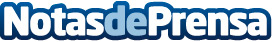 Deborah Hung protagoniza el último número de la icónica revista Pasarela de AsfaltoLa Jet-Setter Deborah Hung se convierte en la portada y en la imagen de la décima edición de la prestigiosa publicación Pasarela de AsfaltoDatos de contacto:gustavoNota de prensa publicada en: https://www.notasdeprensa.es/deborah-hung-protagoniza-el-ultimo-numero-de Categorias: Internacional Imágen y sonido Comunicación http://www.notasdeprensa.es